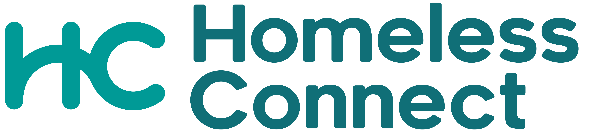 Application FormPost: CO-ORDINATOR – REGIONAL SERVICE USER NETWORKVacancy Reference: CO(RSUN)/0722Notes:		Please read before completing the application formApplicants should submit this form only, supplementary material such as CV’s will not be accepted.You should use this form to highlight relevant and appropriate experience given the essential and desirable criteria outlined in the personnel specification.Applications should be completed in BLACK INK.Please return the completed application form by email to admin@homelessconnect.orgTo be considered your completed application form must be returned no later than Wednesday 17th August at 1pm.This section should contain an outline of your career in the last ten years, starting with your current, most recent employment.  Please continue on a separate sheet if required.Please give the names and addresses of two referees, who are not related to you and know you in a work-related capacity. Referees will not be contacted until a provisional offer is made.The statements given by me on this application are to the best of my knowledge and belief true. I understand that deliberate falsification of information may prejudice my application or lead to an offer of appointment being withdrawn.Signature:	__________________________________________Date:		__________________________________________Personal details Personal details Personal details Personal details SurnameForenameForenameTitle: (Mr/Mrs/Ms/Miss/Dr)Address for Correspondence:Postcode: Address for Correspondence:Postcode: Contact (Please provide a number at which you can be contacted in relation to your application)Home: ________________________Mobile:________________________Email: ________________________Contact (Please provide a number at which you can be contacted in relation to your application)Home: ________________________Mobile:________________________Email: ________________________Education and Qualifications (if applicable)Education and Qualifications (if applicable)Education and Qualifications (if applicable)Education and Qualifications (if applicable)Secondary level and further and higher educationSecondary level and further and higher educationSecondary level and further and higher educationSecondary level and further and higher educationDatesDatesType of School e.g. Grammar, Secondary etc)Qualifications: subjects, grades / classificationsFromToOther professional qualifications (if applicable)Other professional qualifications (if applicable)Other professional qualifications (if applicable)DateCourse QualificationsMembership of professional institutions / associationsMembership of professional institutions / associationsMembership of professional institutions / associationsTraining courses attended (if applicable)Training courses attended (if applicable)Training courses attended (if applicable)DateCourse Training OrganisationEmployment historyEmployer Name and Nature of OrganisationPosition HeldDates(Month and Year)Dates(Month and Year)Career Narrative(key duties and responsibilities)Reason employment endedFromToVolunteering history Volunteering history Volunteering history Volunteering history Volunteering history Volunteering history Employer Name and Nature of OrganisationPosition HeldDates(Month and Year)Dates(Month and Year)Description of volunteering dutiesReason volunteering endedReferencesName:Job Title:Job Title:Address:Postcode: Address:Postcode: Address:Postcode: Telephone Number: Telephone Number: Email: Name:Job Title:Job Title:Address:Address:Address:Telephone Number:Telephone Number:Email:Interview arrangementsPlease provide details of any special arrangements in relation to either communications or access which you may require at interview?Additional InformationCurrent / most recent salary:Current / most recent salary:Length of Notice required from current employerDo you have any criminal convictions?Yes                             No                               If yes please provide details of any convictions belowDo you currently hold a full driving license?Yes                            No                              Information for sifting purposesIn this section you are asked to demonstrate how you meet the essential and desirable criteria (as set out in the personnel specification) in no more than 500 words per question. Please outline your experience and give examples.Essential criteriaAt least 1 years’ recent experience of working with and supporting the service users / people with lived experience in a relevant setting e.g., addition/treatment services, homelessness service, hostel, outreach or drop-in service.At least 1 years’ experience of co-ordinating groups/meetings and organising events.Experience of working on own initiative within the context of agreed objectives.Strong communication skills, organisational skills and written skills.Experience of developing and maintaining rapport with service users and maintaining professional boundaries.Demonstrated experience of resolving conflict in a professional and respectful manner.Experience of collaborative working with a range of people, both internally within the team and across the organisation and with senior staff in statutory services and VCSE sector.Understanding of the importance and value of service user involvement.Flexibility for occasional out of hours work.Ability and willingness to travel throughout Northern Ireland and beyond when necessary.Desirable criteriaKnowledge of funding streams and funding application processes in Northern Ireland.Full UK driving license and access to a car.